Online Readiness – Module 2Module 2: Your Personal Online ReadinessIntroductionNow that we know the differences between traditional classes and online classes, let's examine the skills that one might need to succeed in an online course.  We are going to break this down into two different types of skills: your personal skills and your technical skills.  Both of these are important to succeeding in an online class so we will look at each one of them separately.  This module will examine your personal skills or personality traits and how they will help you determine if you are ready for an online classModule 2 Learning ObjectivesUpon completion of this module, students will be able toDescribe the personal skills that one may need to succeed in an online course.Examine the student's own personal skills that will enable them to succeed in an online course. Module 2 Assignments:Your reading assignments will be completed using links in the course modules. Follow the links using the "Next" button at the bottom of each page to access the reading assigned.Reading assignments: Please read and/or watch the videos for What it takes to be a successful online student, Time Management in an Online Course, and Online Learning Readiness Questionnaire. Discussion: Time Management SkillsModule 2 QuizEqual Employment OpportunityTMCC/WNC/GBC is an EEO/AA (equal opportunity/affirmative action) institution and does not discriminate on the basis of sex, age, race, color, religion, disability, national origin or sexual orientation in the programs or activities it operates. Auxiliary aids and services are available upon request to individuals with disabilities.U. S. Department of Labor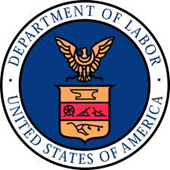 This project was funded $3,201,968 (100% of its total cost), from a grant awarded under the Trade Adjustment Assistance Community College and Career Training Grants, as implemented by the U.S. Department of Labor’s Employment and Training Administration.DOL AttributionThis workforce solution was funded by a grant awarded by the US Department of Labor’s Employment and Training Administration. The solution was created by the grantee and does not necessarily reflect the official position of the US Department of Labor. The Department of Labor makes no guarantees, warranties or assurances of any kind, express or implied, with respect to such information, including any information on linked sites and including, but not limited to, accuracy of the information or its completeness, timeliness, usefulness, adequacy, continued availability or ownership.